									Le chef d’EtablissementFiche à retourner dûment complétée à la DAAC pour le lundi 9 mars 2020  ou par mail à l’adresse : ce.culture@ac-guadeloupe.frL’inscription peut aussi se faire en ligne, en quelques clics : https://forms.gle/VDw3e5aQgT8Fs7kf9.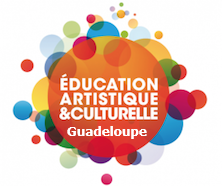 Prix Felix Eboué 2020Prix Felix Eboué 2020Prix Felix Eboué 2020Prix Felix Eboué 2020"« J’ai appris que le courage n'est pas l'absence de peur, mais la capacité de la vaincre. »"« J’ai appris que le courage n'est pas l'absence de peur, mais la capacité de la vaincre. »"« J’ai appris que le courage n'est pas l'absence de peur, mais la capacité de la vaincre. »"« J’ai appris que le courage n'est pas l'absence de peur, mais la capacité de la vaincre. »Fiche d'inscriptionFiche d'inscriptionFiche d'inscriptionFiche d'inscriptionEtablissementCommuneTéléphoneMailNom et prénom du coordonnateurFonctionNomsPrénomsClasseProfesseur responsable